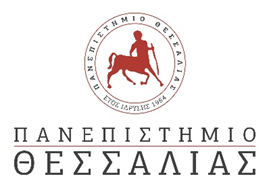 								Καρδίτσα, …./…./…..Αρ. Πρωτ. ΤΜΗΜΑ ΕΠΙΣΤΗΜΗΣ ΤΡΟΦΙΜΩΝ ΚΑΙ ΔΙΑΤΡΟΦΗΣE.109-5: ΕΙΣΗΓΗΤΙΚΗ ΕΚΘΕΣΗ ΟΛOΚΛΗΡΩΣΗΣ ΠΡΟΠΤΥΧΙΑΚΗΣ ΔΙΠΛΩΜΑΤΙΚΗΣ ΕΡΓΑΣΙΑΣ ΚΑΙ ΥΠΟΒΟΛΗΣ ΠΡΟΣ ΕΞΕΤΑΣΗΤο έντυπο συμπληρώνεται από το φοιτητή και υποβάλλεται στο επιβλέποντα καθηγητή, ο οποίος με την υπογραφή του εγκρίνει αν ο φοιτητής κατά την εκπόνηση της Προπτυχιακής Διπλωματικής του Εργασίας ακολούθησε το σύνολο των κανόνων εκπόνησης Προπτυχιακών Διπλωματικών Εργασιών. Η δήλωση υπογεγραμμένη και από τον επιβλέποντα κατατίθεται στη γραμματεία του Τμήματος Επιστήμης Τροφίμων και Διατροφής.ΦοιτητήςΠροπτυχιακή Διπλωματική ΕργασίαΣύντομη περίληψη μέχρι 200 λέξεις(Θα χρησιμοποιηθεί στο Παράρτημα Διπλώματος - Diploma Supplement)Σύντομη περίληψη στην Αγγλική μέχρι 200 λέξεις(Θα χρησιμοποιηθεί στο Παράρτημα Διπλώματος - Diploma Supplement)Προτεινόμενη Τριμελής Επιτροπή Αξιολόγησης Προπτυχιακής Διπλωματικής ΕργασίαςΟρίζεται η παρακάτω επιτροπή αξιολόγησης – βαθμολόγησης της ΠΔΕ:1ος Βαθμολογητής: …………………………………………………………………………………2ος Βαθμολογητής: …………………………………………………………………………………3ος Βαθμολογητής: …………………………………………………………………………………ΥπογραφέςΟ κάτωθι υπογράφων φοιτητής βεβαιώνω ότι ανέλαβα την εκπόνηση του παραπάνω περιγραφόμενου θέματος στα πλαίσια της Προπτυχιακής Διπλωματικής Εργασίας και όλα τα παραπάνω στοιχεία που αναφέρω είναι ειλικρινή και ακριβή. Βεβαιώνω επίσης ότι ακολούθησα το σύνολο των κανόνων δεοντολογίας της έρευνας για την εκπόνηση Προπτυχιακής Διπλωματικής Εργασίας, όσον αφορά στην αποφυγή λογοκλοπής, τη συστηματική αναφορά σε άλλες επιστημονικές εργασίες και πηγές τις οποίες χρησιμοποίησα, τη συλλογή και επεξεργασία  δειγμάτων/δεδομένων και την προστασία προσωπικών δεδομένων και την ασφάλεια όσων συμμετείχαν στην επιστημονική έρευνα.Υπογραφή φοιτητή                                                                                          ΗμερομηνίαΟ παρακάτω υπογράφων δηλώνω ότι έχω επιβλέψει την εκπόνηση της Προπτυχιακής Διπλωματικής Εργασίας αυτής και πιστοποιώ την ορθολογικότητά της όσο και την καταλληλότητα των χρησιμοποιούμενων μεθόδων και δεν έχω παρατηρήσεις οι οποίες να αφορούν στη μη τήρηση των κανόνων δεοντολογίας της επιστημονικής έρευνας.Υπογραφή επιβλέποντος                                                                              ΗμερομηνίαΟΝΟΜΑΤΕΠΩΝΥΜΟ:ΕΠΙΒΛΕΠΩΝ/ΕΠΙΒΛΕΠΟΥΣΑ:ΚΑΤΗΓΟΡΙΑ(βιβλιογραφική/ερευνητική)ΘΕΜΑΤΙΚΗ ΠΕΡΙΟΧΗ:ΤΙΤΛΟΣ (ΕΛΛΗΝΙΚΑ):ΤΙΤΛΟΣ (ΑΓΓΛΙΚΑ):